CONTRAT  DE  LOCATIONDATE DE LA LOCATION:                                                           N°        /2024COORDONNÉES CLIENTNOM :					Prénom : 			Nbre de personnes :Adresse :								Nom et prénom de chacun : ……………………….Code postal : 				Ville : 				………………………………………………									………………………………………………Numéro de téléphone (en cas d’urgence) : 				………………………………………………Mail : 		Assurance du centre sportif MAIF N°M230919368NCoordonnées de votre assurance en responsabilité civile (en cas de sinistre avec un tiers) : Pour les mineursJe reconnais que l’enfant dont j’ai la responsabilité est apte à s’immerger puis à nager au moins 25m et que son état de santé ne présente pas de contre-indication à la pratique de l’enseignement du support choisi, ainsi que tous les participants nommés ci-dessus.Pour les adultesJe reconnais être apte à nager au moins 25m, et que mon état de santé ne présente pas de contre-indication à la pratique de l’enseignement du support choisi, ainsi que tous les participants nommés ci-dessus.Les locataires : 	-      reconnait avoir reçu le matériel en parfait état de marche,reconnait avoir été informé de la zone de navigation autorisée et des conditions de location affichées,affirme qu’il possède les connaissances et l’expérience nécessaires à la navigation en autonomie,reconnait que toute nouvelle heure commencée est due,s’engage à porter son gilet de sauvetage durant toute la durée de la location.À Boyardville, le : 		                               Signature des Clients :                                                                                                       (Précédée de la mention « lu et approuvé »)Location     Paddle simple        16€/h                                                                  Catamaran 14 pieds       45€/h     Paddle double        21€/h                                                                 Catamaran 15 pieds       50€/h     Kayak simple          16€/h                                                                 Planche à voile              21€/h     Kayak double          21€/h             			                   Funboard                       31€/hCours Particulier :    +40€(1pers)       +50€ (2pers)         +60€ (3pers)Pour un montant total de :   …………..  € 	réglé, ce jour, par :                 Espèces	         Carte de crédit	          Chèque	           Chèques vacances	Caution  150 € :         Chèque             Espèces  Pour une durée de ………             Heure de départ :	                  Heure d’arrivée : 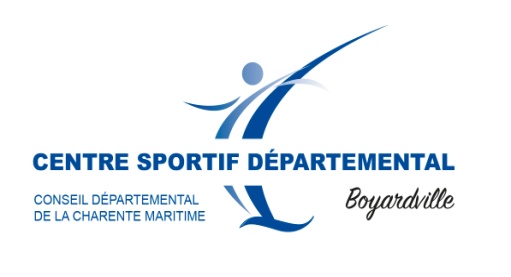 